Chủ đề 1: Bầu trời và Biển.1. Chuẩn bị: - Giáo viên: Phiếu học tập; hướng dẫn các bước thực hiện, một số tranh- ảnh bầu trời                                                            và biển để các con tham khảo           -  Học sinh:  Giấy A4, màu vẽ …2. Các bước thực hiện:3. thực hành :  Các con thực hành vẽ ở nhà.4. Bài tập: Em hãy vẽ bức tranh Bầu trời và Biển trên giấy A4.5. Bài tham khảo: 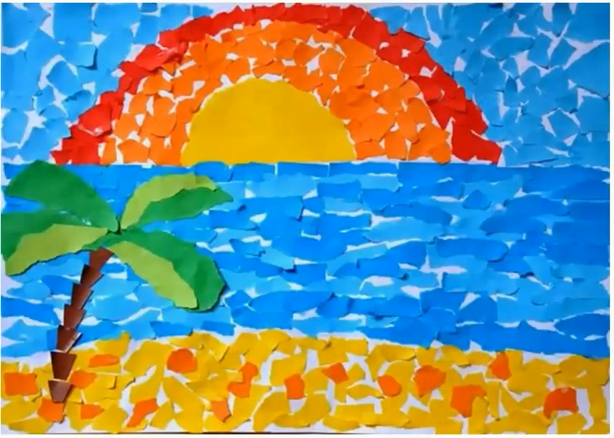 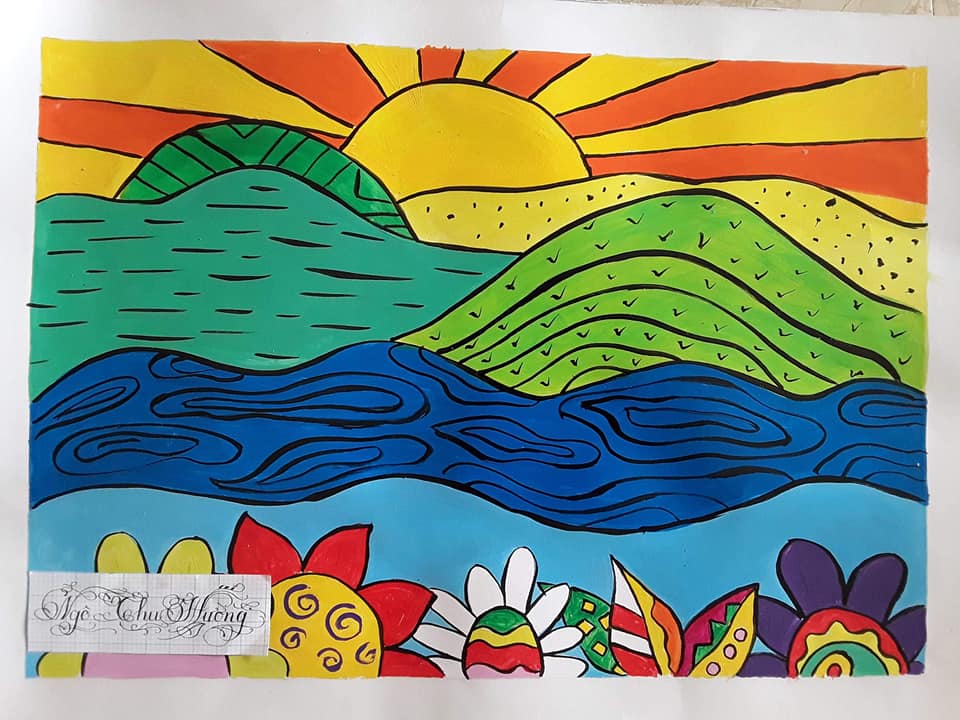 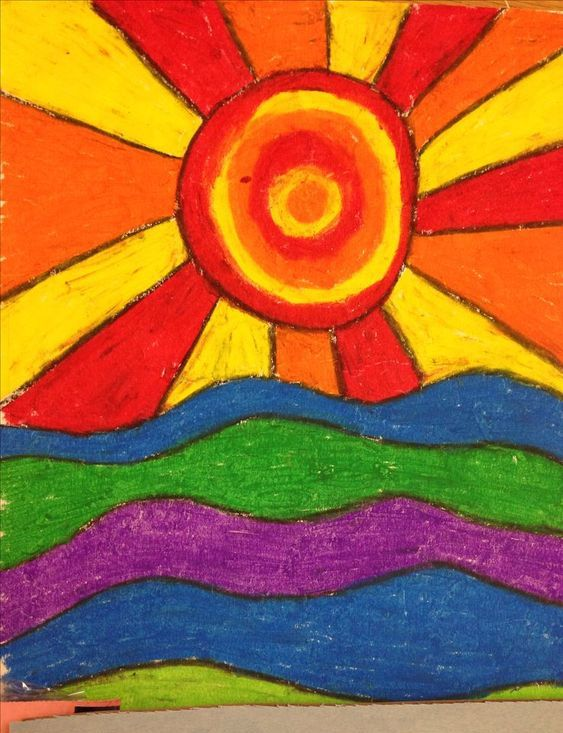                Cô mong muốn dịch bệnh chóng qua đi để có thể gặp lại các con.                                               Yêu các con nhiều!                                                                              UBND HUYỆN GIA LÂMTRƯỜNG TH NÔNG NGHIỆPPHIẾU HỌC TẬP MÔN MĨ THUẬT               KHỐI 2 – TUẦN 1Bước 1: Vẽ nét tạo ranh giới trời và biển. 
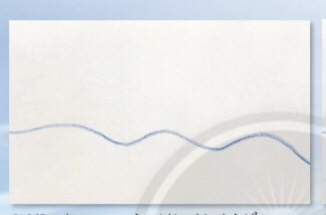 Bước 2: Vẽ hình mặt trời và sóng nước bằng nét màu .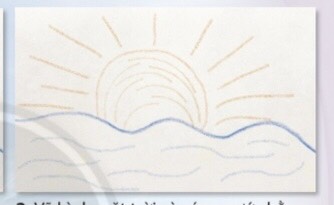 Bước 3:Vẽ màu cho phù hợp với bầu trời và mặt biển. 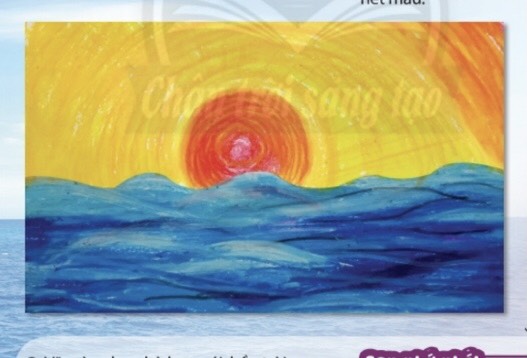 Bước 3:Vẽ màu cho phù hợp với bầu trời và mặt biển. 